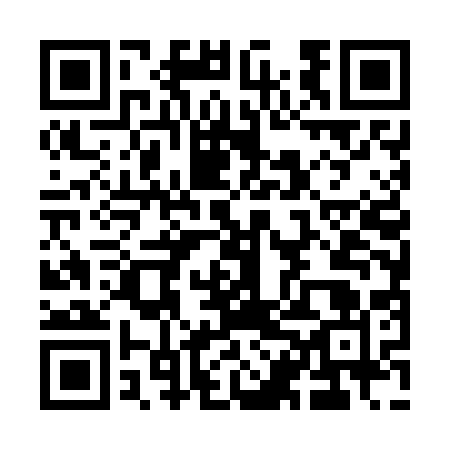 Ramadan times for Bataguassu, BrazilMon 11 Mar 2024 - Wed 10 Apr 2024High Latitude Method: NonePrayer Calculation Method: Muslim World LeagueAsar Calculation Method: ShafiPrayer times provided by https://www.salahtimes.comDateDayFajrSuhurSunriseDhuhrAsrIftarMaghribIsha11Mon4:164:165:3011:393:055:485:486:5812Tue4:164:165:3111:393:055:475:476:5713Wed4:174:175:3111:393:045:465:466:5614Thu4:174:175:3211:393:045:455:456:5615Fri4:184:185:3211:383:045:455:456:5516Sat4:184:185:3211:383:035:445:446:5417Sun4:184:185:3311:383:035:435:436:5318Mon4:194:195:3311:383:035:425:426:5219Tue4:194:195:3311:373:025:415:416:5120Wed4:194:195:3411:373:025:405:406:5021Thu4:204:205:3411:373:015:395:396:4922Fri4:204:205:3411:363:015:385:386:4823Sat4:214:215:3511:363:015:375:376:4724Sun4:214:215:3511:363:005:365:366:4625Mon4:214:215:3511:353:005:355:356:4526Tue4:224:225:3611:352:595:345:346:4427Wed4:224:225:3611:352:595:335:336:4328Thu4:224:225:3611:352:585:335:336:4229Fri4:234:235:3711:342:585:325:326:4130Sat4:234:235:3711:342:575:315:316:4031Sun4:234:235:3711:342:575:305:306:391Mon4:234:235:3711:332:565:295:296:392Tue4:244:245:3811:332:565:285:286:383Wed4:244:245:3811:332:555:275:276:374Thu4:244:245:3811:322:555:265:266:365Fri4:254:255:3911:322:545:255:256:356Sat4:254:255:3911:322:545:245:246:347Sun4:254:255:3911:322:535:245:246:338Mon4:264:265:4011:312:535:235:236:339Tue4:264:265:4011:312:525:225:226:3210Wed4:264:265:4011:312:525:215:216:31